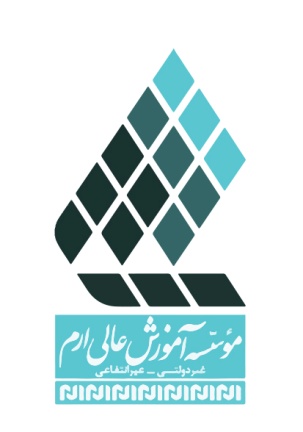 موسسه آموزش عالی ارم شیرازپروژه نهایی رشته گرافیک و ارتباط تصویریمقطع کاردانی وکارشناسی(پیوسته و ناپیوسته)عنوان پروژه عملی........................استاد راهنما:استاد مشاور:دانشجو:تاریخ ارائه پروژه:فصل 1عنوان پروژه  مقدمهشرح و یا بیان مسالهشرح روند اجرای پروژهفصل2اتدها و تمرین های اولیه (با ارایه شرح مختصر)فصل 3ارایه پروژه پایانیجمع بندی و نتیجه گیری(در ضمن برای ارایه با رعایت موارد بالا و با نظر استاد راهنما می توانید از layout و صفحه آرایی خلاقانه متناسب با موضوع استفاده نمایید)